Technical Assistant for Bako Wales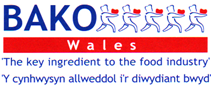 Job DescriptionJob Title:		Technical AdministratorSalary:                               £17,000 per annumContract:                          PermanentHours of work:                35 hours per weekReports to:		Technical ManagerWork Base:		Bako Wales Head Office, Gorseinon, SwanseaAbout Bako Wales:Bako Wales is a wholesale supplier of baking ingredients and ancillary non-food goods to the food industry across Wales.  Our customers include bakeries; cafes, coffee shops & restaurants; food manufacturers; catering companies; and more. With a turnover in the region of £15m per annum, we are a significant business in Wales.  We have a strong reputation within the industry and won Welsh Food Awards’ Wholesaler of the Year in 2018 as well as being a finalist in 2019.  We are based in the Gorseinon area of Swansea, South Wales. Bako Wales operate with a relatively small, committed team of less than 50 people, with everyone doing their part to help us deliver the excellent service our customers need. We are a co-operative, which means that our customers are also beneficiaries of our business profits.  Technical Administrator Job DescriptionThis role is to support the Technical Manager to ensure that the requirements of all Quality Standards are adhered to and implemented correctly, while maintaining a philosophy of on-going system improvements in all departments. To assist with the management of the company’s QMS in order to ensure compliance to BRCGS with third party accreditation bodies. This is an ideal role for someone wishing to get into a food quality role and the company will look at providing qualification support for the correct candidate.Main DutiesPrepare monthly customer complaint trending reports.Support investigations into customer complaints by administrating the customer complaint form and ensure responses are received from suppliers.Maintain records of supplier approval to ensure they are up to date.Maintain product specifications to ensure they are up to date.Assist in the management and completion of internal auditsAssist in checking and filing of process control sheets and technical information dataParticipation in internal meetings, training and staff development when requiredPrevious knowledge and experience of supplier assurance and quality management systems beneficial but not essential, preferably within food manufacturing or food retail industry. This is an ideal opportunity for a graduate wanting a career in the food industry.Required Skills, Experience, Knowledge, Competencies:Good analytical skills and PC literate, a keen eye for detailExcellent written and oral communication skillsAble to take a hands-on approachGood team player, confident decision-makerAble to multi-task and manage a busy workloadLateral thinker able to appreciate the full implications of emerging issuesFast learner with a can-do attitudeWhat's in it for you:This is a great opportunity to join a well-respected employer. The starting salary of £17K, plus 28 days holiday (including bank holidays), pension, free parking, staff discounts and more!Hours:40 hours per week Mon-Fri, between the hours of 9am and 5pm, inclusive of one hour unpaid lunch